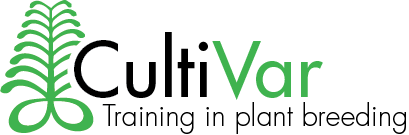 [Titre]Informations généralesStage Niveau : MXPériode de Stage : XXXX à XXXXUnité : XXXXEquipe : XXXXLocalisation du stage : XXXXEncadrant(s) scientifique(s) : XXXX (téléphone et email), CONTEXTE(décrire succinctement le contexte du stage, éventuellement supporté par des références bibliographiques)OBJECTIFS DU STAGE(décrire en quelques lignes les objectifs et le programme du stage)MOYENS(décrire en quelques lignes les moyens et les acquis qui sécuriseront le stage)BIBLIOGRAPHIE(facultatif, maximum 5)